  MADONAS NOVADA PAŠVALDĪBA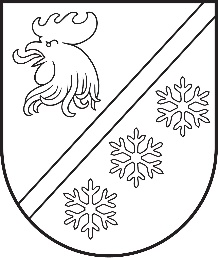 Reģ. Nr. 90000054572Saieta laukums 1, Madona, Madonas novads, LV-4801 t. 64860090, e-pasts: pasts@madona.lv ___________________________________________________________________________MADONAS NOVADA PAŠVALDĪBAS DOMESLĒMUMSMadonā2023. gada 9. novembrī						        	     		      Nr. 718									      (protokols Nr. 20, 4. p.)Par 2023. gada 26. oktobra saistošo noteikumu Nr. 16 “Par nekustamā īpašuma nodokļa atvieglojumu noteikšanu Madonas novadā” precizēšanuMadonas novada pašvaldības (turpmāk – Pašvaldība) dome 2023. gada 26.oktobrī izdeva saistošos noteikumus Nr. 16 “Par nekustamā īpašuma nodokļa atvieglojumu noteikšanu Madonas novadā” (turpmāk – Saistošie noteikumi Nr. 16) un nosūtīja Vides aizsardzības un reģionālās attīstības ministrijai (turpmāk – VARAM) atzinuma sniegšanai. Pašvaldība 2023. gada 6. novembrī saņēmusi VARAM 2023. gada 6. novembra atzinumu Nr. 1-18/6336  “Par saistošajiem noteikumiem Nr. 16”, kas reģistrēts Pašvaldībā ar Nr. 2.1.3.2/23/3998 (turpmāk – Atzinums), kurā VARAM iedevusi pozitīvu atzinumu, neizsakot iebildumus. Atzinumā VARAM aicinājusi precizēt dažus punktus Saistošajos noteikumos Nr. 16. 	VARAM ieskatā būtu precizējams Saistošo noteikumu Nr. 16 nosaukums, jo nosaukumā netiek atspoguļots likuma "Par nekustamā īpašuma nodokli" (turpmāk – Likuma) 1. panta otrās daļas 9.1 punktā paredzētais, ka pašvaldība saistošajos noteikumos var noteikt atbrīvojumu no aplikšanas ar nekustamā īpašuma nodokli dzīvojamo māju palīgēkas, ja palīgēkas platība pārsniedz 25 m2. Saistošo noteikumu Nr. 16 22. punktā noteikts, ka ar nekustamā īpašuma nodokli neapliek arī tās dzīvojamo māju apbūvē esošās palīgēkas, kuru platība pārsniedz 25 kvadrātmetrus (izņemot garāžas) un kas netiek izmantotas saimnieciskās darbības veikšanai. Līdz ar to precizējams saistošo noteikumu Nr. 16 nosaukums un izsakāms jaunā redakcijā: “Par nekustamā īpašuma nodokļa atvieglojumu un atbrīvojuma no aplikšanas ar nodokli noteikšanu Madonas novada pašvaldībā”, vienlaikus izsakot jaunā redakcijā paskaidrojuma rakstā saistošo noteikumu nosaukumu.Atbilstoši precizētajam Saistošo noteikumu Nr. 16 nosaukumam vienlaikus precizējams arī noteikumu 1. punkts, paredzot tajā atsauci par atbrīvojumu no apliekšanas ar nodokli. Saistošo noteikumu Nr. 16 1. punkts izsakāms jaunā redakcijā: “Saistošie noteikumi nosaka kārtību, kādā piemērojami nekustamā īpašuma nodokļa (turpmāk – Nodokļa) atvieglojumi atsevišķām Nodokļa maksātāju kategorijām par Madonas novada administratīvajā teritorijā esošo nekustamo īpašumu – zemi un ēkām, un nosaka atbrīvojumu no aplikšanas ar Nodokli dzīvojamo māju palīgēkām.” Tāpat atbilstoši precizējama paskaidrojuma raksta pirmās daļas “Saistošo noteikumu mērķis un izdošanas nepieciešamības pamatojums” sadaļa Norādāmā informācija, kas papildināma aiz pirmā teikuma ar teikumu “Saistošie noteikumi nosaka, ka ar nekustamā īpašuma nodokli neapliek arī tās dzīvojamo māju apbūvē esošās palīgēkas, kuru platība pārsniedz 25 kvadrātmetrus (izņemot garāžas) un kas netiek izmantotas saimnieciskās darbības veikšanai.” VARAM aicinājusi precizēt Saistošo noteikumu Nr. 16 10. punkta sākuma daļu citā redakcijā. Nepieciešams Saistošo noteikumu Nr. 16 10. punktā vārdus “Maznodrošinātās personas var saņemt” aizstāt ar vārdiem “maznodrošinātām personām piešķir”.VARAM aicinājusi precizēt arī Saistošo noteikumu Nr. 16 7. 3. apakšpunktu, kurā paredzēti nosacījumi, kad piemēro Nodokļa atlaidi, papildināt ar norādi, ka 7. 3. apakšpunktā paredzētie nosacījumi nav piemērojami arī attiecībā uz Likumā noteiktajām Nodokļa maksātāju kategorijām. Nav nepieciešams precizēt šo apakšpunktu, jo pašvaldībā tiek ievērots Likumā noteiktais un saistošajos noteikumos nav nepieciešams iekļaut Likumā paredzētos nosacījumus.Pašvaldību likuma 47. panta ceturtajā daļā paredzēts, ja Vides aizsardzības un reģionālās attīstības ministrijas atzinumā nav izteikti iebildumi pret saistošo noteikumu tiesiskumu, pašvaldība triju darbdienu laikā pēc atzinuma saņemšanas nosūta saistošos noteikumus un to paskaidrojuma rakstu izsludināšanai oficiālajā izdevumā "Latvijas Vēstnesis”. Pašvaldību likuma 47. panta piektajā daļā paredzētas pašvaldības tiesības precizēt saistošos noteikumus atbilstoši atzinumam.Noklausījusies sniegto informāciju saskaņā ar Pašvaldību likuma 47. panta ceturto, piekto daļu,  atklāti balsojot: PAR – 17 (Agris Lungevičs, Aigars Šķēls, Aivis Masaļskis, Andris Sakne, Artūrs Čačka, Artūrs Grandāns, Arvīds Greidiņš, Gatis Teilis, Gunārs Ikaunieks, Guntis Klikučs, Iveta Peilāne, Kaspars Udrass, Māris Olte, Sandra Maksimova, Valda Kļaviņa, Vita Robalte, Zigfrīds Gora), PRET – NAV, ATTURAS – NAV, Madonas novada pašvaldības dome NOLEMJ:Precizēt Madonas novada pašvaldības 2023. gada 26. oktobra saistošos noteikumus Nr. 16 “Par nekustamā īpašuma nodokļa atvieglojumu noteikšanu Madonas novadā”  un to paskaidrojuma rakstu; pievienoti kā pielikums precizējumi un precizētā saistošo noteikumu un paskaidrojuma raksta redakcija.Uzdot Lietvedības nodaļai nosūtīt saistošos noteikumus un to paskaidrojuma rakstu izsludināšanai oficiālajam izdevumam “Latvijas Vēstnesis” un Madonas novada Centrālās administrācijas Attīstības nodaļai publicēšanai pašvaldības tīmekļvietnē www.madona.lv. Kontroli par lēmuma izpildi veikt Madonas novada pašvaldības izpilddirektoram.Pielikumā: Precizētie Madonas novada pašvaldības 2023. gada 26. oktobra saistošie noteikumi Nr. 16 “Par nekustamā īpašuma nodokļa atvieglojumu un atbrīvojuma no aplikšanas ar nodokli noteikšanu Madonas novada pašvaldībā” un paskaidrojuma raksts.              Domes priekšsēdētājs				             A. Lungevičs	Vilšķērste 29473326Melle 27307570ŠIS DOKUMENTS IR ELEKTRONISKI PARAKSTĪTS AR DROŠU ELEKTRONISKO PARAKSTU UN SATUR LAIKA ZĪMOGU